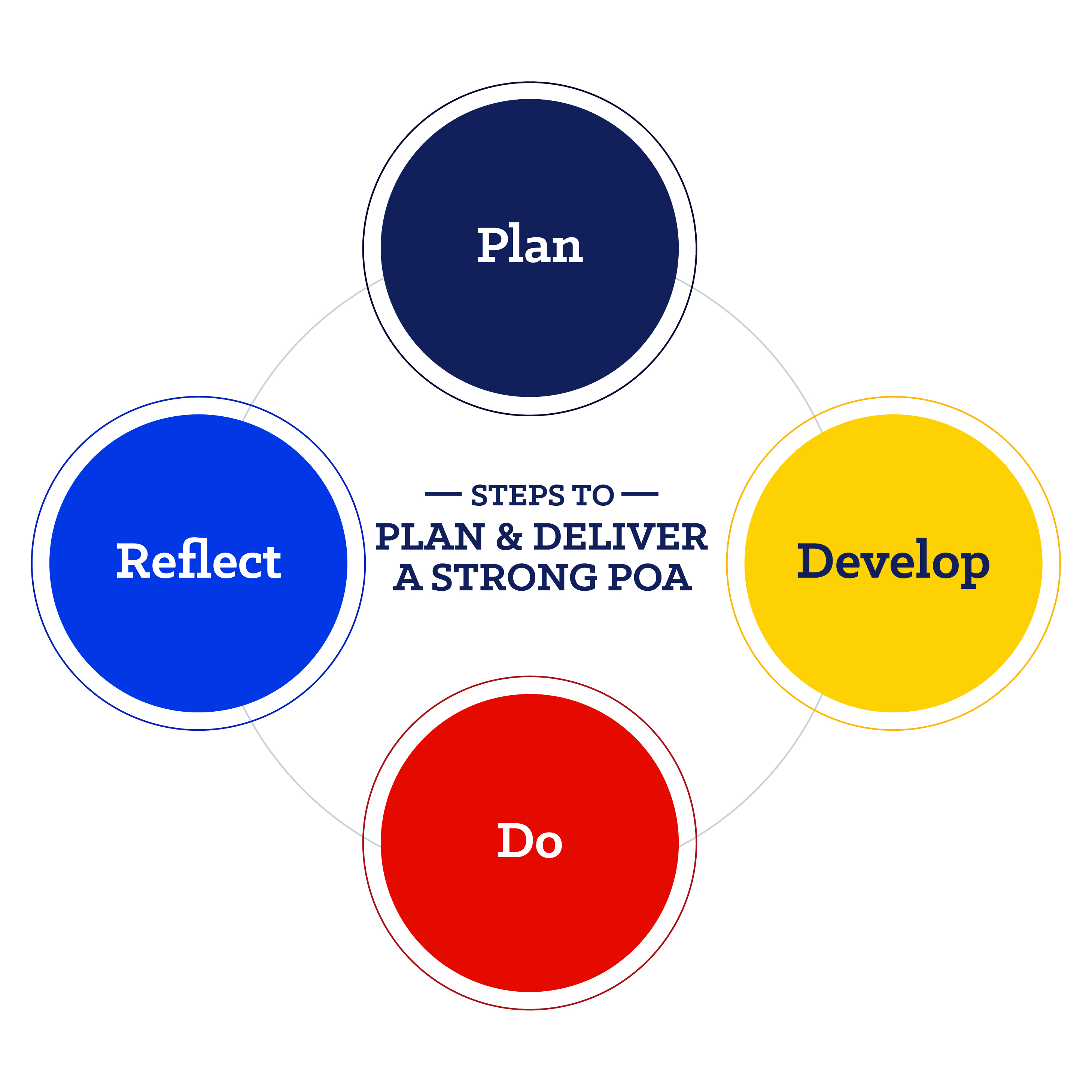 Program of Activities: Form 1 SummaryThe Program of Activities (POA) serves to define chapter goals, outline steps needed to meet those goals and act as a written                  guide to provide a calendar of events the chapter will follow in the year ahead.For more information on Program of Activities development, visit www.FFA.org/POA  Growing LeadersBuilding CommunitiesStrengthening AgricultureLeadership CommitteeChair: Activities: Environmental CommitteeChair: Activities:Support Group CommitteeChair: Activities: Healthy Lifestyle CommitteeChair: Activities: Human Resources CommitteeChair: Activities: Chapter Recruitment CommitteeChair: Activities: Scholarship CommitteeChair: Activities: Citizenship CommitteeChair: Activities: Safety CommitteeChair: Activities: Personal Growth CommitteeChair: Activities: Stakeholder Engagement CommitteeChair: Activities: Agricultural Advocacy CommitteeChair: Activities: Career Success CommitteeChair: Activities: Economic Development CommitteeChair: Activities: Agricultural Literacy CommitteeChair: Activities: 